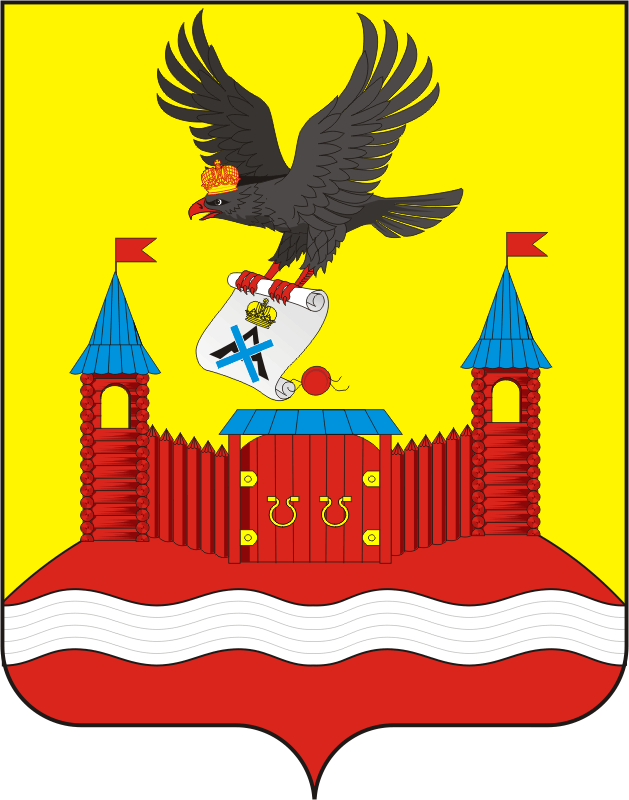 АДМИНИСТРАЦИЯ НОВОЧЕРКАССКОГО СЕЛЬСОВЕТАСАРАКТАШСКОГО РАЙОНА ОРЕНБУРГСКОЙ ОБЛАСТИП О С Т А Н О В Л Е Н И Е01.11.2019                                   с. Новочеркасск                                    № 104-пОб утверждении Порядка разработки, реализации и оценки эффективности муниципальных программ Новочеркасского сельсовета Саракташского района Оренбургской областиВ соответствии с Бюджетным кодексом Российской Федерации, Федеральным законом от 06.10.2003 №131-ФЗ «Об общих принципах организации местного самоуправления в Российской Федерации», руководствуясь Уставом муниципального образования Новочеркасский сельсовет Саракташского района Оренбургской области1. Утвердить Порядок разработки, реализации и оценки эффективности муниципальных программ Новочеркасского сельсовета Саракташского района Оренбургской области согласно приложению № 1 к настоящему постановлению.2. Постановление администрации муниципального образования Новочеркасский сельсовет  от 27.07.2017 № 48-п «Об утверждении порядка разработки, реализации и оценки эффективности муниципальных программ Новочеркасского сельсовета Саракташского района Оренбургской области считать утратившим силу. 3. Контроль за выполнением настоящего постановления оставляю за собой.4. Настоящее постановление вступает в силу со дня его подписания и подлежит размещению на официальном сайте администрации Новочеркасского сельсовета.Глава сельсовета                                                                           Н.Ф. СуюндуковРазослано: прокурору района, финансовый отдел администрации Саракташского района, официальный сайт, в делПриложение № 1к постановлению администрации Новочеркасского сельсоветаот 01.11.2019  № 104-пПорядокразработки, реализации и оценки эффективности муниципальных программ Новочеркасского сельсовета Саракташского района Оренбургской области (далее - Порядок)ОБЩИЕ ПОЛОЖЕНИЯ1. Настоящий Порядок определяет правила разработки муниципальных программ Новочеркасского сельсовета Саракташского района, реализации и проведения оценки эффективности реализации муниципальных программ Новочеркасского сельсовета Саракташского района.2. В целях настоящего Порядка применяются следующие понятия:муниципальная программа Новочеркасского сельсовета Саракташского района – документ стратегического планирования, содержащий комплекс планируемых мероприятий, взаимоувязанных по задачам, срокам осуществления, исполнителям, ресурсам, и обеспечивающих наиболее эффективное достижение целей и решение задач социально-экономического развития Новочеркасского сельсовета Саракташского района (далее – муниципальная программа);подпрограмма муниципальной программы – комплекс взаимоувязанных по срокам, ресурсам и исполнителям мероприятий, выделенный исходя из масштаба и сложности задач, решаемых в рамках муниципальной программы (далее – подпрограмма);ответственный исполнитель муниципальной программы – администрация Новочеркасского сельсовета Саракташского района;показатель (индикатор) муниципальной программы (подпрограммы) - количественно выраженная характеристика достижения цели или решения задачи (задач) муниципальной программы (подпрограммы);конечный результат - характеризуемое количественными и (или) качественными показателями состояние сферы социально-экономического развития Новочеркасского сельсовета Саракташского района, достигнутое в результате реализации муниципальной программы (подпрограммы);налоговые льготы – льготы по налогам, установленные решениями Совета депутатов Новочеркасского сельсовета Саракташского района в соответствии со статьей 56 Налогового кодекса Российской Федерации;налоговые расходы – налоговые льготы, а также не относимые к налоговым льготам пониженные ставки соответствующих налогов для отдельных категорий налогоплательщиков, установленные решениями Совета депутатов Новочеркасского сельсовета Саракташского района в качестве мер муниципальной поддержки в соответствии с целями муниципальных программ. 3. Для муниципальной программы формулируется одна цель, которая должна соответствовать приоритетам и целям социально – экономического развития Новочеркасского сельсовета Саракташского района в соответствующей сфере и определять конечные результаты реализации муниципальной программы.4. Муниципальная программа включает в себя подпрограммы и (или) основные мероприятия, направленные на решение конкретных задач в рамках муниципальной программы.5. Муниципальные программы утверждаются постановлением администрации Новочеркасского сельсовета Саракташского района.ТРЕБОВАНИЯ К СОДЕРЖАНИЮ МУНИЦИПАЛЬНОЙ ПРОГРАММЫ6. Муниципальная программа разрабатывается для достижения приоритетов и целей социально-экономического развития Новочеркасского сельсовета Саракташского района, определенных в стратегии социально-экономического развития Новочеркасского сельсовета Саракташского района, долгосрочном прогнозе социально-экономического развития Новочеркасского сельсовета Саракташского района, бюджетном прогнозе Новочеркасского сельсовета Саракташского района на долгосрочный период.При формировании муниципальной программы должны учитываться цели, задачи, мероприятия и показатели результативности государственных программ Оренбургской области и муниципальных программ Саракташского района, в реализации которых Новочеркасский сельсовет принимает участие.7. Муниципальная программа имеет следующую структуру:7.1. Паспорт муниципальной программы по форме согласно приложению № 1 к настоящему Порядку;7.2. Текстовая часть муниципальной программы включает следующие разделы:а) Общая характеристика соответствующей сферы реализации муниципальной программы.Раздел должен содержать информацию о состоянии сферы реализации муниципальной программы на момент разработки муниципальной программы, прогноз ее развития с указанием прогнозных результатов реализации муниципальной программы;б) Перечень показателей (индикаторов) муниципальной программы.Раздел содержит описание показателей (индикаторов) муниципальной программы, которые:характеризуют ход реализации муниципальной программы, решение задач и достижение цели муниципальной программы;отражают специфику развития сферы реализации муниципальной программы, проблем и задач, на решение которых направлена реализация муниципальной программы;имеют количественное значение;определяются на основе данных государственного статистического наблюдения, данных, содержащихся в официальных документах органов государственной власти Российской Федерации и (или) Оренбургской области и (или) органов местного самоуправления Саракташского района и (или) Новочеркасского сельсовета, отчетных данных ответственных исполнителей муниципальной программы;характеризуют конечный результат реализации муниципальной программы.По каждому показателю (индикатору) должна быть приведена информация об открытом источнике его значения (ссылка на официальный документ, Интернет-ресурс, статистическую форму, форму специальной отчетности и иные источники).В случае отсутствия таких источников должна быть приведена информация о методике расчета значения показателя (индикатора).Перечень показателей (индикаторов) муниципальной программы приводится в приложении к муниципальной программе по форме согласно таблице 1 приложения № 3 к настоящему Порядку.в) Перечень подпрограмм, ведомственных целевых программ, основных мероприятий и мероприятий муниципальной программы.Основное мероприятие направлено на решение конкретной задачи программы (подпрограммы). Приоритетные проекты (программы), региональные проекты, реализуемые в составе муниципальной программы, отражаются как основные мероприятия соответствующей муниципальной программы.Не допускается включение в муниципальную программу (подпрограмму) основных мероприятий, реализация которых направлена на достижение более, чем одной задачи муниципальной программы (подпрограммы), за исключением основных мероприятий, направленных на нормативно-правовое и научно-методическое обеспечение реализации муниципальной программы (подпрограммы).Наименования основных мероприятий (мероприятий) не могут дублировать наименования целей и задач муниципальной программы и ее подпрограмм. В рамках одного основного мероприятия объединяются различные по характеру мероприятия (в том числе мероприятия по осуществлению инвестиций, закупке товаров, работ, услуг, оказанию муниципальных услуг (выполнению работ), разработке мер нормативно-правового регулирования, научному обеспечению мероприятий, способствующих улучшению условий ведения бизнеса в сфере реализации муниципальной программы и другие).Основные мероприятия (мероприятия) одной муниципальной программы не могут быть включены в другие муниципальные программы.Для каждого основного мероприятия муниципальной программы определяется один или несколько уникальных показателей (индикаторов). Один и тот же показатель (индикатор) может быть установлен для двух и более основных мероприятий в случаях, если это обусловлено требованиями правовых актов государственных органов исполнительной власти или соглашений, регламентирующих предоставление межбюджетных трансфертов из областного бюджета.Перечень подпрограмм, ведомственных целевых программ, основных мероприятий и мероприятий муниципальной программы приводится в приложении к муниципальной программе по форме согласно таблице 2 приложения № 3 к настоящему Порядку.г) Ресурсное обеспечение реализации муниципальной программы.Информация о ресурсном обеспечении реализации муниципальной программы за счет средств бюджета сельсовета, и прогнозная оценка привлекаемых на реализацию муниципальной программы средств федерального, областного и районного бюджетов приводится в приложении к муниципальной программе по форме согласно таблице 3 приложения N 3 к настоящему Порядку.д) Обоснование необходимости применения и описание применяемых налоговых, тарифных, кредитных и иных инструментов (налоговых и неналоговых расходов) для достижения цели и (или) ожидаемых результатов муниципальной программы, а также ресурсное обеспечение реализации муниципальной программы за счет налоговых и неналоговых расходов приводится в приложении к муниципальной программе по форме согласно таблице 4 приложения № 3 к настоящему Порядку.Отнесение налоговых льгот (налоговых расходов) к муниципальным программам осуществляется исходя из соответствия целей налоговых льгот (налоговых расходов) приоритетам и целям социально-экономического развития Новочеркасского сельсовета Саракташского района, установленным в соответствующих муниципальных программах.Налоговые льготы (налоговые расходы) должны соответствовать критериям целесообразности и результативности предоставления.Критериями целесообразности предоставления налоговых льгот (налоговых расходов) являются: - соответствие налоговых льгот (налоговых расходов) целям и задачам муниципальных программ (подпрограмм);- востребованность налоговых льгот (налоговых расходов);- отсутствие значимых отрицательных внешних эффектов.В качестве критерия результативности предоставления налоговых льгот (налоговых расходов) определяется не менее одного показателя (индикатора), непосредственным образом связанного с конечным результатом реализации муниципальной программы, на значение которого оказывает влияние рассматриваемая налоговая льгота (налоговый расход).е) В случае предъявления органом исполнительной власти Оренбургской области особых требований к структуре муниципальной программы, претендующей на софинансирование ее мероприятий из областного бюджета, в структуре программы допускаются отступления от требований, установленных настоящим Порядком. 7.3 Подпрограммы.Подпрограмма направлена на достижение цели и решение задач соответствующей муниципальной программы, оформляется в виде приложения к муниципальной программе и содержит:1) Паспорт подпрограммы оформляется по форме согласно приложению № 2.2) Текстовая часть подпрограммы состоит из следующих разделов:а) общая характеристика сферы реализации подпрограммы.Раздел должен содержать информацию о состоянии сферы реализации подпрограммы на момент разработки муниципальной программы, прогноз ее развития, приоритеты муниципальной политики в сфере реализации подпрограммы, описание путей достижения ее цели и решения задач, прогнозируемые результаты реализации подпрограммы;б) показатели (индикаторы) подпрограммы.Раздел содержит описание показателей (индикаторов) подпрограммы, которые:направлены на решение задач подпрограммы;характеризуют ход реализации каждого основного мероприятия подпрограммы;характеризуются уникальностью – для каждого основного мероприятия подпрограммы определяется один или несколько уникальных показателей (индикаторов). Один и тот же показатель (индикатор) может быть установлен для двух и более основных мероприятий в случаях, если это обусловлено требованиями правовых актов государственных органов исполнительной власти или соглашений, регламентирующих предоставление межбюджетных трансфертов из областного бюджета;имеют количественное значение;определяются на основе данных государственного статистического наблюдения, данных, содержащихся в официальных документах органов государственной власти Российской Федерации и (или) Оренбургской области и (или) органов местного самоуправления Саракташского района и (или) Новочеркасского сельсовета, отчетных данных ответственных исполнителей муниципальной программы.Показатели (индикаторы) подпрограммы, характеризующие результативность основных мероприятий (мероприятий), расходы на финансовое обеспечение которых софинансируются путем предоставления бюджету Новочеркасского сельсовета субсидий или иных межбюджетных трансфертов из других бюджетов бюджетной системы Российской Федерации, должны соответствовать показателям, установленным в соглашениях о предоставлении субсидий или иных межбюджетных трансфертах.По каждому показателю (индикатору) должна быть приведена информация об открытом источнике его значения (ссылка на официальный документ, Интернет-ресурс, статистическую форму, форму специальной отчетности и иные источники).В случае отсутствия таких источников должна быть приведена информация о методике расчета значения показателя (индикатора).в) перечень и характеристика ведомственных целевых программ, основных мероприятий и мероприятий подпрограммы.В разделе отражаются перечень и характеристики ведомственных целевых программ и основных мероприятий подпрограммы с указанием сроков их реализации и ожидаемых результатов реализации подпрограммы. Каждое основное мероприятие направлено на решение одной из задач подпрограммы. На решение одной задачи может быть направленно несколько основных мероприятий. Не допускается включение в подпрограмму основных мероприятий, реализация которых направлена на достижение более чем одной задачи подпрограммы муниципальной программы, за исключением основных мероприятий, направленных на нормативно-правовое и научно-методическое (аналитическое) обеспечение реализации подпрограммы.Наименование основных мероприятий (мероприятий) подпрограммы не могут дублировать наименования цели, задач и показателей (индикаторов) подпрограммы. В рамках одного основного мероприятия подпрограммы объединяются различные по характеру мероприятия (в том числе мероприятия по осуществлению инвестиций, закупке товаров, работ, услуг, оказанию муниципальных услуг (выполнению работ), разработке мер нормативно-правового регулирования, научному обеспечению мер, способствующих улучшению условий ведения бизнеса в сфере реализации подпрограммы, и другие).Для каждого основного мероприятия подпрограммы должен быть описан механизм его реализации и достижения значений показателей (индикаторов), характеризующих результативность основного мероприятия подпрограммы.В случае если основное мероприятие подпрограммы или ведомственная целевая программа реализуется проектным способом, указывается приоритетный проект (подпрограмма) Новочеркасского сельсовета Саракташского района, приоритетный проект (подпрограмма) Саракташского района, региональный проект Оренбургской области.Основные мероприятия (мероприятия) подпрограммы, реализуемые в составе одной подпрограммы, не могут быть включены в другие подпрограммы этой же или иной муниципальной программы.Перечень ведомственных целевых программ, основных мероприятий и мероприятий подпрограмм приводится в приложении к муниципальной программе по форме согласно таблице 2 приложения № 3 к настоящему Порядку;г) информация о ресурсном обеспечении подпрограммы с расшифровкой по ведомственным целевым программам, основным мероприятиям, мероприятиям подпрограммы и годам ее реализации.Раздел содержит описание порядка привлечения внебюджетных источников в случае их наличия.В качестве подпрограммы может выступать отдельный приоритетный проект (программа) Новочеркасского сельсовета Саракташского района. При этом структура и содержание такой подпрограммы должно соответствовать структуре и содержанию приоритетного проекта (программы) Новочеркасского сельсовета Саракташского района.8. При подготовке муниципальной программы, внесении изменений в муниципальную программу представляется дополнительный и обосновывающий материал, состоящий из следующих разделов:8.1. Анализ рисков реализации муниципальной программы и описание мер управления рисками.Данный раздел должен содержать анализ рисков реализации муниципальной программы и описание мер управления рисками в целях минимизации их влияния на достижение целей муниципальной программы.Анализ рисков реализации муниципальной программы и описание мер управления рисками реализации муниципальной программы предусматривают:идентификацию факторов риска по источникам возникновения и характеру влияния на ход и результаты реализации муниципальной программы;качественную и количественную оценку факторов рисков;обоснование предположений по мерам управления рисками реализации муниципальной программы.8.2. План реализации муниципальной программы (далее – план).В целях обеспечения сопоставимости данных план составляется в разрезе мероприятий муниципальной программы (подпрограммы) и показателей (индикаторов).Для показателей (индикаторов) указываются одно или несколько контрольных событий и лица, ответственные за наступление каждого контрольного события.В случае невозможности определения контрольных событий для отдельных показателей (индикаторов) ответственные лица указываются для показателей (индикаторов), а контрольные события не указываются.План реализации муниципальной программы приводится в составе дополнительного и обосновывающего материала по форме в соответствии с таблицей 5 приложения № 3 к настоящему Порядку.8.3. В случае если одна или несколько подпрограмм (одно или несколько основных мероприятий муниципальной программы (подпрограммы)) реализуется проектным способом – утвержденные приоритетные проекты (программы) Новочеркасского сельсовета Саракташского района (утвержденные изменения в них), утвержденные приоритетные проекты (программы) Саракташского района (утвержденные изменения в них), региональные проекты (утвержденные изменения в них).8.4. В случае участия в реализации муниципальной программы юридических лиц, не являющихся муниципальными учреждениями Новочеркасского сельсовета Саракташского района, - информация о мероприятиях, планируемых к осуществлению такими юридическими лицами в рамках реализации муниципальной программы.III. ПОРЯДОК РАЗРАБОТКИ МУНИЦИПАЛЬНОЙ ПРОГРАММЫ, ВНЕСЕНИЯ В НЕЕ ИЗМЕНЕНИЙ9. Разработка муниципальной программы осуществляется на основании перечня муниципальных программ Новочеркасского сельсовета Саракташского района, утвержденного постановлением администрации Новочеркасского сельсовета Саракташского района (далее – Перечень).10. Перечень формируется в соответствии с основными приоритетами и направлениями социально-экономического развития муниципального образования Новочеркасский сельсовет Саракташского района администрацией Новочеркасского сельсовета Саракташского района (далее – Администрация).11. Перечень содержит:наименование муниципальных программ;наименование ответственных исполнителей муниципальных программ;сроки реализации муниципальных программ.12. Изменения в перечень утверждаются до 1 октября года, предшествующего очередному финансовому году.  Ответственные исполнители муниципальных программ не позднее 15 сентября года, предшествующего очередному финансовому году, представляют в Администрацию предложения по внесению изменений в Перечень, содержащие обоснование внесения изменений, сведения об источниках и объеме финансового обеспечения муниципальной программы, о подпрограммах предлагаемой муниципальной программы. В случае принятия органами исполнительной власти Оренбургской области решения о предоставлении бюджету Новочеркасского сельсовета субсидий из областного бюджета, условием предоставления которой является наличие отдельной муниципальной программы, направленной на реализацию целей предоставления субсидии, изменения в Перечень должны быть внесены не позднее даты утверждения такой муниципальной программы.Не допускается внесение предложений о включении в Перечень новых муниципальных программ, цели и задачи которых могут быть реализованы в рамках одной из действующих муниципальных программ, за исключением случаев, когда наличие отдельной муниципальной программы обусловлено требованиями органов государственной власти Оренбургской области в качестве условия для получения межбюджетных трансфертов из областного бюджета.13. Срок реализации муниципальной программы определяется исходя из ожидаемых сроков выполнения цели и достижения результатов реализации муниципальной программы.В случае реализации муниципальной программы в несколько этапов срок каждого этапа реализации муниципальной программы определяется в соответствии с паспортом муниципальной программы.В целях повышения эффективности реализации муниципальной программы ответственный исполнитель муниципальной программы вправе внести в Администрацию предложение о разработке муниципальной программы на новый период до истечения срока реализации действующей муниципальной программы.В случае принятия Администрацией предложения ответственного исполнителя муниципальной программы о разработке муниципальной программы на новый период до истечения срока реализации действующей муниципальной программы ответственным исполнителем муниципальной программы в установленном порядке разрабатывается проект муниципальной программы на новый период. При этом действующая муниципальная программа подлежит отмене.Для определения плановых значений показателей (индикаторов) муниципальной программы (подпрограмм) на новый период используются значения плановых показателей (индикаторов) действующей муниципальной программы (подпрограмм) в том году, в котором разработан проект муниципальной программы на новый период.Значения плановых показателей (индикаторов) муниципальной программы, плановых показателей (индикаторов) подпрограмм муниципальной программы, утвержденной на новый период, подлежат корректировке с учетом фактического достижения значения показателей (индикаторов) ранее действующей муниципальной программы (подпрограмм).Корректировка плановых показателей (индикаторов) муниципальной программы, плановых показателей (индикаторов) подпрограмм муниципальной программы, утвержденной на новый период осуществляется до 1 июля первого года нового периода.14. Проекты муниципальных программ (изменений в муниципальные программы) подлежат обязательному общественному обсуждению, которое включает в себя следующие этапы:- размещение проекта муниципальной программы (изменений в муниципальную программу) в информационно-телекоммуникационной сети Интернет на официальном сайте администрации Новочеркасского сельсовета Саракташского района (далее – официальный сайт) с указанием адреса электронной почты, ответственного исполнителя и (или) соисполнителя и срока, в течение которого направляются замечания и предложения по проекту муниципальной программы (внесения изменений в муниципальную программу). Срок приема замечаний и предложений не может быть определен менее десяти дней;- рассмотрение поступивших замечаний и предложений к проекту муниципальной программы (изменений в муниципальную программы) в течении пяти рабочих дней после истечения срока, определяемого в соответствии с абзацем вторым настоящего пункта.15. В день размещения проекта муниципальной программы (изменений в муниципальную программу) на официальном сайте ответственный исполнитель муниципальной программы направляет в общественный совет, в сферу деятельности которого входят вопросы, являющиеся предметом проекта муниципальной программы (внесения изменений в муниципальную программу) информацию о размещении проекта муниципальной программы (изменений в муниципальную программу).16. Результаты общественного обсуждения отражаются в составе пояснительной записки к проекту постановления администрации Новочеркасского сельсовета Саракташского района об утверждении муниципальной программы (о внесении изменений в муниципальную программу) (далее – Проект).17. Муниципальные программы, предлагаемые к реализации начиная с очередного финансового года, и внесение изменений в ранее утвержденные муниципальные программы, предполагающие увеличение либо снижение объемов ресурсного обеспечения их реализации за счет средств бюджета сельсовета в очередном финансовом году и (или) плановом периоде, подлежат утверждению в срок не позднее одного месяца до внесения проекта решения Совета депутатов муниципального образования Новочеркасского сельсовета Саракташского района администрацией Новочеркасского сельсовета Саракташского района.IV. ФИНАНСОВОЕ ОБЕСПЕЧЕНИЕ РЕАЛИЗАЦИИ МУНИЦИПАЛЬНЫХ ПРОГРАММ18. Финансовое обеспечение реализации муниципальной программы осуществляется за счет средств бюджета (далее – бюджетные ассигнования) и внебюджетных источников (при их наличии). Распределение бюджетных ассигнований на реализацию муниципальной программы (подпрограммы) утверждается решением Совета депутатов муниципального образования Новочеркасского сельсовета Саракташского района о бюджете Новочеркасского сельсовета на очередной финансовый год и плановый период.19. Планирование бюджетных ассигнований на реализацию муниципальной программы в очередном году и плановом периоде осуществляется в соответствии с нормативными правовыми актами, регулирующими порядок составления проекта местного бюджета на очередной финансовый год и плановый период, и порядок планирования бюджетных ассигнований.20. Объемы финансового обеспечения реализации муниципальных программ подлежат приведению в соответствии с решением Совета депутатов муниципального образования Новочеркасского сельсовета Саракташского района о бюджете Новочеркасского сельсовета на очередной финансовый год и плановый период не позднее трех месяцев со дня вступления указанного решения в силу.Внесение изменений в муниципальную программу в течении финансового года в части уточнения объема бюджетных ассигнований на финансовое обеспечение ее реализации производится, если планируемые изменения бюджетных ассигнований оказывают значительнее влияние на целевые показатели (индикаторы) и ожидаемые результаты реализации соответствующей муниципальной программы.В течение финансового года объем бюджетных ассигнований на финансовое обеспечение реализации муниципальной программы, предусмотренной в решении Совета депутатов муниципального образования Новочеркасского сельсовета Саракташского района о бюджете Новочеркасского сельсовета на очередной финансовый год и плановый период, сводной бюджетной росписи бюджета Новочеркасского сельсовета, в том числе на реализацию основных мероприятий, может отличаться от объема средств, предусмотренных на указанные цели муниципальной программой.21. Проекты нормативных правовых актов о внесении изменений в ранее утвержденные муниципальные программы (далее – проекты изменений в муниципальные программы) в текущем финансовом году утверждаются до 25 декабря текущего финансового года.V. УПРАВЛЕНИЕ И КОНТРОЛЬ ЗА РЕАЛИЗАЦИЕЙ МУНИЦИПАЛЬНОЙ ПРОГРАММЫ22. Текущее управление реализацией муниципальной программы осуществляется ответственным исполнителем совместно с соисполнителями. Реализация муниципальной программы осуществляется в соответствии с утвержденным планом ее реализации.Руководитель органа местного самоуправления Новочеркасского сельсовета Саракташского района, являющегося ответственным исполнителем муниципальной программы, несет дисциплинарную ответственность за несвоевременное и (или) некачественное выполнение основных мероприятий муниципальной программы.Должностные лица, на которых в соответствии с планом реализации муниципальной программы возложена ответственность за достижение значений показателей (индикаторов), наступление контрольных событий основных мероприятий (мероприятий) муниципальной программы, несут дисциплинарную ответственность в соответствии с законодательством Российской Федерации. В случае если значения показателей (индикаторов) не достигнуты, контрольные события муниципальной программы считаются не наступившими по вине указанных должностных лиц.23. Ответственный исполнитель: а) подготавливает годовой отчет о ходе реализации и оценке эффективности реализации муниципальной программы (далее – годовой отчет) содержащий текстовую часть и приложения, составленные по формам согласно таблицам 6-8 приложения № 3 к настоящему Порядку не позднее 15 марта года, следующего за отчетным финансовым годом.24. Администрация ежегодно, до 20 апреля года, следующего за отчетным:24.1. Годовой отчет о реализации муниципальных программ, который содержит:сведения о достижении показателей (индикаторов) муниципальных программ (подпрограмм) за отчетный год;сведения о ресурсном обеспечении муниципальных программ (подпрограмм) за отчетный год;отчет о выполнении планов реализации муниципальных программ за отчетный год;результаты оценки эффективности реализации муниципальных программ за отчетный год.Годовой отчет о реализации муниципальных программ утверждается постановлением администрации Новочеркасского сельсовета Саракташского района и подлежит размещению на официальном сайте администрации Новочеркасского сельсовета Саракташского района в сети Интернет.25. По результатам рассмотрения годового отчета о реализации муниципальных программ администрацией Новочеркасского сельсовета Саракташского района принимается одно из следующих решений:в случае получения муниципальной программой высокой оценки эффективности – продолжение реализации муниципальной программы в действующей редакции;в случае получения муниципальной программой средней или удовлетворительной оценки эффективности – продолжение реализации муниципальной программы при условии корректировки отдельных мероприятий, показателей (индикаторов) муниципальной программы (подпрограммы), объема бюджетных ассигнований на ее реализацию;в случае получения муниципальной программой неудовлетворительной оценки эффективности – прекращение реализации муниципальной программы, либо дальнейшая реализация муниципальной программы при условии значительной ее доработки (в том числе в части прекращения реализации или ввода новых подпрограмм, отдельных основных мероприятий; ввода новых показателей (индикаторов) муниципальной программы (подпрограммы) или их исключения, корректировки значений; подготовки расширенного финансово-экономического обоснования бюджетных расходов на реализацию программы, обоснования применения показателей (индикаторов) и необходимости осуществления мероприятий муниципальной программы).VI. Оценка эффективности реализации муниципальных программ27. Оценка эффективности реализации муниципальных программ рассчитывается в соответствии с методикой, приведенной в приложении № 4 к настоящему Порядку.Приложение № 1 к порядку разработки, реализациии оценки эффективностимуниципальных программПАСПОРТмуниципальной программы_____________________________________________________________(наименование муниципальной программы)(далее – программа)Приложение № 2к порядку разработки, реализациии оценки эффективностимуниципальных программПАСПОРТподпрограммы ________________________________________________(наименование подпрограммы)(далее – подпрограмма)Приложение № 3 к порядку разработки, реализациии оценки эффективностимуниципальных программТаблица 1СВЕДЕНИЯо показателях (индикаторах) муниципальной программы, подпрограмм муниципальной программы и их значенияТаблица 2ПЕРЕЧЕНЬведомственных целевых программ, основных мероприятий и мероприятий муниципальной программы____________________*В данной графе указываются наименования показателей (индикаторов) программы характеризующих соответствующую ВЦП, соответствующее основное мероприятие (мероприятие).Таблица 3РЕСУРСНОЕ ОБЕСПЕЧЕНИЕреализации муниципальной программы(тыс. рублей)Таблица 4РЕСУРСНОЕ ОБЕСПЕЧЕНИЕреализации муниципальной программы за счет налоговых и неналоговых расходов(тыс. рублей)Таблица 5Утверждаю__________________________________(должность руководителя ответственного исполнителя)__________________________________(подпись, расшифровка подписи)__________________________________                                  (дата утверждения)ПЛАНреализации муниципальной программы на _____________ годТаблица 6ОТЧЕТо достижении значений показателей (индикаторов) муниципальной программы________________* Если при предоставлении квартального отчета невозможно представить фактические значения по отдельным показателям, по ним представляются прогнозные данныеТаблица 7ОТЧЕТоб объемах финансирования муниципальной программы за счет средств бюджета _______________ сельсовета и привлекаемых на реализацию муниципальной программы средств федерального, областного и районного бюджетов (тыс. рублей)Таблица 8ОТЧЕТо ходе выполнения плана реализации муниципальной программы на _____________ годПриложение № 4 к порядку разработки, реализациии оценки эффективностимуниципальных программМЕТОДИКАоценки эффективности муниципальных программ Новочеркасского сельсовета  Саракташского района Общие положения1. Оценка эффективности реализации муниципальной программы производится ежегодно. При проведении данной оценки учитывается редакция муниципальной программы, действующая на 31 декабря отчетного года. Результаты оценки эффективности реализации муниципальной программы представляются в составе годового отчета ответственного исполнителя муниципальной программы о ходе ее реализации и об оценке эффективности.2. Оценка эффективности муниципальной программы производится с учетом оценки:степени достижения целей и решения задач муниципальной программы; степени достижения целей и решения задач подпрограмм, входящих в муниципальную программу;степени реализации основных мероприятий, ведомственных целевых программ и достижения ожидаемых непосредственных результатов их реализации (далее – оценка степени реализации мероприятий);степени соответствия произведенных затрат запланированным затратам;эффективности использования средств бюджета Новочеркасского сельсовета.3. Оценка эффективности реализации муниципальных программ осуществляется в два этапа.3.1. На первом этапе осуществляется оценка эффективности реализации подпрограмм, которая определяется с учетом оценки степени достижения целей и решения задач подпрограмм, степени реализации мероприятий, степени соответствия запланированному уровню затрат и эффективности использования средств бюджета.3.2. На втором этапе осуществляется оценка эффективности реализации муниципальной программы, которая определяется с учетом оценки степени достижения целей и решения задач муниципальной программы и     эффективности реализации подпрограмм.4. Если муниципальная программа не содержит подпрограмм, оценка эффективности ее реализации проводится аналогично оценке эффективности реализации подпрограммы.II. Оценка степени реализации мероприятий5. Степень реализации мероприятий подпрограммы (СРМ) рассчитывается как среднее арифметическое степеней реализации каждого основного мероприятия данной подпрограммы.Если в подпрограмма не содержит основных мероприятий, то рассчитывается степень реализации мероприятий подпрограммы6. Степень реализации основного мероприятия рассчитывается по формуле:СРi = Пв / П, где:СРi - степень реализации i-ого основного мероприятия;Пв - количество показателей, характеризующих непосредственный результат исполнения i-ого основного мероприятия, фактические значения которых достигнуты на уровне не менее 90 процентов от запланированных;П - количество показателей, характеризующих непосредственный результат исполнения i-ого основного мероприятия.Если в подпрограмма не содержит основных мероприятий, то рассчитывается степень реализации мероприятий подпрограммы.III. Оценка степени соответствия произведенных затрат запланированным затратам7.  Степень соответствия произведенных затрат запланированным затратам оценивается для каждой подпрограммы.7.1. Степень соответствия произведенных затрат запланированным затратам для подпрограммы, не содержащей мероприятий, осуществляемых за счет поступивших из федерального, областного бюджетов и бюджетов сельских поселений межбюджетных трансфертов, имеющих целевое назначение, рассчитывается по следующей формуле:ССуз = Зф/Зп, где:ССуз – степень соответствия произведенных затрат запланированным затратам;Зп – предусмотренные сводной бюджетной росписью в редакции на 31 декабря отчетного года расходы на реализацию подпрограммы в отчетном году;Зф – фактически произведенные кассовые расходы на реализацию подпрограммы в отчетном году.7.2. Степень соответствия произведенных затрат запланированным затратам для подпрограммы, содержащей мероприятия, осуществляемые исключительно за счет поступивших из федерального, областного бюджетов и бюджетов сельских поселений межбюджетных трансфертов, имеющих целевое назначение, рассчитывается по следующей формуле:ССуз = МБф/МБп, где:ССуз – степень соответствия произведенных затрат запланированным затратам;МБф – фактически произведенные в отчетном году кассовые расходы на реализацию подпрограммы за счет поступивших из федерального, областного и районного бюджетов межбюджетных трансфертов, имеющих целевое назначение;МБп - предусмотренные сводной бюджетной росписью по состоянию на 31 декабря отчетного года расходы на реализацию подпрограммы в отчетном году за счет поступивших из федерального, областного и районного бюджетов межбюджетных трансфертов, имеющих целевое назначение.7.3. Степень соответствия произведенных затрат запланированным затратам для подпрограммы, содержащей мероприятия, осуществляемые как за счет собственных средств бюджета сельсовета, так и за счет средств, поступивших из федерального, областного и районного бюджетов межбюджетных трансфертов, имеющих целевое назначение, рассчитывается по следующей формуле:ССуз = 0,5*Зф/Зп+0,5*МБф/МБп, где:ССуз – степень соответствия произведенных затрат запланированным затратам;Зп – предусмотренные сводной бюджетной росписью по состоянию на 31 декабря отчетного года расходы на реализацию подпрограммы в отчетном году без учета расходов за счет поступивших из федерального, областного и районного бюджетов межбюджетных трансфертов, имеющих целевое назначение;Зф - фактически произведенные кассовые расходы на реализацию подпрограммы в отчетном году без учета расходов за счет поступивших из федерального, областного и районного бюджетов межбюджетных трансфертов, имеющих целевое назначение;МБф – фактически произведенные в отчетном году кассовые расходы на реализацию подпрограммы за счет средств, поступивших из федерального, областного и районного бюджетов межбюджетных трансфертов, имеющих целевое назначение;МБп - предусмотренные сводной бюджетной росписью по состоянию на 31 декабря отчетного года расходы на реализацию подпрограммы в отчетном году за счет поступивших из федерального, областного и районного бюджетов межбюджетных трансфертов, имеющих целевое назначение.IV. Оценка эффективности использования средств бюджета Новочеркасского сельсовета8. Эффективность использования средств бюджета Новочеркасского сельсовета рассчитывается для каждой подпрограммы по формуле:Эис = СРм - ССуз, где:Эис – эффективность использования средств бюджета Новочеркасского сельсовета;СРм - степень реализации мероприятий, полностью или частично финансируемых за счет средств бюджета Новочеркасского сельсовета;ССуз – степень соответствия произведенных затрат запланированным затратам.При этом если значение Эис составляет:не менее 0, то оно принимается равным 1;не менее -0,1, но менее 0, то оно принимается равным 0,9;не менее -0,2, но менее -0,1, то оно принимается равным 0,8;не менее -0,3, но менее -0,2, то оно принимается равным 0,7;не менее -0,4, но менее -0,3, то оно принимается равным 0,6;не менее -0,5, но менее -0,4, то оно принимается равным 0,5;менее -0,5, то оно принимается равным 0.В случае, если подпрограмма реализуется без финансового обеспечения, то эффективность использования средств бюджета Новочеркасского сельсовета принимается равной единице.V. Оценка степени достижения целей и решения задач подпрограммы9. Для оценки степени достижения цели и решения задач (далее – степень реализации) подпрограммы определяется степень достижения плановых значений каждого показателя (индикатора), характеризующего цели и задачи подпрограммы.10. Степень достижения планового значения показателя (индикатора) рассчитывается по следующим формулам:для показателей (индикаторов), желаемой тенденцией развития которых является увеличение значений:СДп/ппз = ЗПп/пф/ЗПп/пп,для показателей (индикаторов), желаемой тенденцией развития которых является снижение значений:СДп/ппз = ЗПп/пп/ЗПп/пф, где:СДп/ппз – степень достижения планового значения показателя (индикатора), характеризующего цели и задачи подпрограммы;ЗПп/пф – значение показателя (индикатора), характеризующего цели и задачи подпрограммы, фактически достигнутое на конец отчетного периода;ЗПп/пп – плановое значение показателя (индикатора), характеризующего цели и задачи подпрограммы.11. Степень реализации подпрограммы рассчитывается по формуле:                                                                             NСРп/п = ∑СДп/ппз/N, где:                                                                              1СРп/п – степень реализации подпрограммы;СДп/ппз – степень достижения планового значения показателя (индикатора), характеризующего цели и задачи подпрограммы;N – число показателей (индикаторов), характеризующих цели и задачи подпрограммы.При использовании данной формулы в случаях, если СДп/ппз > 1, значение СДп/ппз принимается равным 1.VI. Оценка эффективности реализации подпрограммы12. Эффективность реализации подпрограммы оценивается в зависимости от значений оценки степени реализации подпрограммы и оценки эффективности использования средств бюджета Новочеркасского сельсовета по следующей формуле:ЭРп/п = СРп/п*Эис, где:ЭРп/п – эффективность реализации подпрограммы;СРп/п – степень реализации подпрограммы;Эис – эффективность использования средств бюджета Новочеркасского сельсовета.13. Эффективность реализации подпрограммы признается высокой в случае, если значение ЭРп/п составляет не менее 0,9.Эффективность реализации подпрограммы признается средней в случае, если значение ЭРп/п составляет не менее 0,8.Эффективность реализации подпрограммы признается удовлетворительной в случае, если значение ЭРп/п составляет не менее 0,7.В остальных случаях эффективность реализации подпрограммы признается неудовлетворительной.VII. Оценка степени достижения целей и решения задач муниципальной программы14. Для оценки степени достижения цели и решения задач (далее – степень реализации) муниципальной программы определяется степень достижения плановых значений каждого показателя (индикатора), характеризующего цели и задачи программы.15. Степень достижения планового значения показателя (индикатора) рассчитывается по следующим формулам:для показателей (индикаторов), желаемой тенденцией развития которых является увеличение значений:СДмппз = ЗПмпф/ЗПмпп,для показателей (индикаторов), желаемой тенденцией развития которых является снижение значений:СДмппз = ЗПмпп/ЗПмпф, где: СДмппз – степень достижения планового значения показателя (индикатора), характеризующего цели и задачи муниципальной программы;ЗПмпф – значение показателя (индикатора), характеризующего цели и задачи муниципальной программы, фактически достигнутое на конец отчетного периода;ЗПмпп – плановое значение показателя (индикатора), характеризующего цели и задачи муниципальной программы.16. Степень реализации программы рассчитывается по формуле:                                                                                  NСРмп = ∑СДмппз/М, где:                                                                                    1СРмп – степень реализации муниципальной программы;СДмппз – степень достижения планового значения показателя (индикатора), характеризующего цели и задачи муниципальной программы;М – число показателей (индикаторов), характеризующих цели и задачи муниципальной программы.При использовании данной формулы в случаях, если СДмппз > 1, значение СДмппз принимается равным 1.VIII. Оценка эффективности реализации муниципальной программы17. Эффективность реализации муниципальной программы оценивается в зависимости от значений оценки степени достижения цели и решения задач муниципальной программы и оценки эффективности реализации, входящих в нее подпрограмм по следующей формуле:                                                                                                jЭРмп = 0,5*СРмп + 0,5*∑(ЭРп/пj/L), где:                                                                                               1ЭРмп – эффективность реализации муниципальной программы;СРмп – степень реализации муниципальной программы;ЭРп/п – эффективность реализации подпрограммы;L –количество подпрограмм муниципальной программы.18. Эффективность реализации муниципальной программы признается высокой, если значение ЭРмп составляет не менее 0,90.Эффективность реализации муниципальной программы признается средней, если значение ЭРмп составляет не менее 0,80.Эффективность реализации муниципальной программы признается удовлетворительной, если значение ЭРмп составляет не менее 0,70.В остальных случаях эффективность реализации муниципальной программы признается неудовлетворительной.Ответственный исполнитель программыПодпрограммы программыПриоритетные проекты (программы), региональные проекты, реализуемые в рамках программыЦель программыЗадачи программыЦелевые индикаторы и показатели программыСрок и этапы реализации программыОбъемы бюджетных ассигнований программыОжидаемые результаты реализации программыОтветственный исполнитель подпрограммыЦель подпрограммыЗадачи подпрограммыПриоритетные проекты (программы), региональные проекты, реализуемые в рамках подпрограммыПоказатели (индикаторы) подпрограммыСрок и этапы реализации подпрограммыОбъемы бюджетных ассигнований подпрограммыОжидаемые результаты реализации подпрограммы№ п/пНаименование показателя (индикатора)Единица измеренияЗначения показателей (индикаторов)Значения показателей (индикаторов)Значения показателей (индикаторов)Значения показателей (индикаторов)Значения показателей (индикаторов)№ п/пНаименование показателя (индикатора)Единица измеренияотчетный годТекущий годочередной год (первый год)….последний год реализацииМуниципальная программаМуниципальная программаМуниципальная программаМуниципальная программаМуниципальная программаМуниципальная программаМуниципальная программаМуниципальная программа1Показатель (индикатор)2…Подпрограмма 1Подпрограмма 1Подпрограмма 1Подпрограмма 1Подпрограмма 1Подпрограмма 1Подпрограмма 1Подпрограмма 11.1Показатель (индикатор)1.2…Основные мероприятие (мероприятия) подпрограммы 1Основные мероприятие (мероприятия) подпрограммы 1Основные мероприятие (мероприятия) подпрограммы 1Основные мероприятие (мероприятия) подпрограммы 1Основные мероприятие (мероприятия) подпрограммы 1Основные мероприятие (мероприятия) подпрограммы 1Основные мероприятие (мероприятия) подпрограммы 1Основные мероприятие (мероприятия) подпрограммы 1…Показатель (индикатор)Подпрограмма 2Подпрограмма 2Подпрограмма 2Подпрограмма 2Подпрограмма 2Подпрограмма 2Подпрограмма 2Подпрограмма 22.1Показатель (индикатор)2.2…Основные мероприятие (мероприятия) подпрограммы 2Основные мероприятие (мероприятия) подпрограммы 2Основные мероприятие (мероприятия) подпрограммы 2Основные мероприятие (мероприятия) подпрограммы 2Основные мероприятие (мероприятия) подпрограммы 2Основные мероприятие (мероприятия) подпрограммы 2Основные мероприятие (мероприятия) подпрограммы 2Основные мероприятие (мероприятия) подпрограммы 2…Показатель (индикатор)№ п/пНомер и наименование подпрограммы, ведомственной целевой программы, приоритетного проекта (программы), основного мероприятия, мероприятияОтветственный исполнительСрокСрокОжидаемый конечный результат (краткое описание)Последствия не реализации ВЦП, основного мероприятия, мероприятияСвязь с показателями (индикаторами) муниципальной программы (подпрограммы)*№ п/пНомер и наименование подпрограммы, ведомственной целевой программы, приоритетного проекта (программы), основного мероприятия, мероприятияОтветственный исполнительначала реализацииокончания реализацииОжидаемый конечный результат (краткое описание)Последствия не реализации ВЦП, основного мероприятия, мероприятияСвязь с показателями (индикаторами) муниципальной программы (подпрограммы)*Подпрограмма 1Подпрограмма 1Подпрограмма 1Подпрограмма 1Подпрограмма 1Подпрограмма 1Подпрограмма 1Подпрограмма 11ВЦП 1.1.2ВЦП 1.2.3Основное мероприятие 1.1 «….», в том числе:3Мероприятие 1.1.13Региональный проект4Основное мероприятие 1.2 «….», в том числе:4Приоритетный проект (программа)4Мероприятие 1.2.2№ п/пСтатусНаименование муниципальной программы, подпрограммы, ВЦП, основного мероприятияИсточник финансированияКод бюджетной классификацииКод бюджетной классификацииКод бюджетной классификацииОценка расходовОценка расходовОценка расходовОценка расходов№ п/пСтатусНаименование муниципальной программы, подпрограммы, ВЦП, основного мероприятияИсточник финансированияГРБСРзПрЦСРочередной годпервый год планового периодавторой год планового периода…12345678910111Муниципальная программавсего, в том числе:ХХХ1Муниципальная программаФедеральный бюджетХХ1Муниципальная программаОбластной бюджет1Муниципальная программаРайонный бюджет1Муниципальная программаБюджет сельских поселений1.1Подпрограмма 1всего, в том числе:ХХХ1.1Подпрограмма 1Федеральный бюджет1.1Подпрограмма 1Областной бюджет1.1Подпрограмма 1Районный бюджет1.1Подпрограмма 1Бюджет сельских поселений1.1.1ВЦП 1.1.всего, в том числе:1.1.1ВЦП 1.1.Федеральный бюджет1.1.1ВЦП 1.1.Областной бюджет1.1.1ВЦП 1.1.Районный бюджет1.1.1ВЦП 1.1.Бюджет сельских поселений1.1.3Основное мероприятие 1.1всего, в том числе:ХХХ1.1.3Основное мероприятие 1.1Федеральный бюджет1.1.3Основное мероприятие 1.1Областной бюджет1.1.3Основное мероприятие 1.1Районный бюджет1.1.3Основное мероприятие 1.1Бюджет сельских поселений1.1.4Основное мероприятие 1.2всего, в том числе:ХХХ1.1.4Основное мероприятие 1.2Федеральный бюджет1.1.4Основное мероприятие 1.2Областной бюджет1.1.4Основное мероприятие 1.2Районный бюджет1.1.4Основное мероприятие 1.2Бюджет сельских поселений……№ п/пСтатусНаименование муниципальной программы, подпрограммыОрган местного самоуправления, ответственный за реализацию муниципальной политики по соответствующему направлению расходовНаименование налогового (неналогового) расходаОценка расходовОценка расходовОценка расходовОценка расходов№ п/пСтатусНаименование муниципальной программы, подпрограммыОрган местного самоуправления, ответственный за реализацию муниципальной политики по соответствующему направлению расходовНаименование налогового (неналогового) расходаочередной годпервый год планового периодавторой год планового периода…1234567891Подпрограмма 1предоставление налоговой льготы по налогу на имущества1Подпрограмма 1предоставление налоговой льготы по налогу на имущества2Подпрограмма 2применение пониженной ставки налога на имущество2Подпрограмма 2применение пониженной ставки налога на имуществоПодпрограмма ХПодпрограмма ХНаименование подпрограммы, ВЦП, основного мероприятия, мероприятий, реализуемых в рамках основного мероприятия Фамилия, имя, отчество, наименование должности лица ответственного за реализацию ВЦП, основного мероприятия (достижение показателей (индикаторов))СрокСрокЦелевой показатель (индикатор)Целевой показатель (индикатор)Целевой показатель (индикатор)Контрольные событияКонтрольные событияНаименование подпрограммы, ВЦП, основного мероприятия, мероприятий, реализуемых в рамках основного мероприятия Фамилия, имя, отчество, наименование должности лица ответственного за реализацию ВЦП, основного мероприятия (достижение показателей (индикаторов))начала реализацииокончания реализацииНаименованиеЕдиница измеренияПлановое значениеНомер и наименование контрольного событияДата наступленияВсего по муниципальной программеХХХХПодпрограмма 1ХХХХВЦП 1.1....Основное мероприятие 1.1.Мероприятие 1.1.1Мероприятие 1.1.2Мероприятие 1.1.3Основное мероприятие 1.2.Мероприятие 1.2.1Мероприятие 1.2.2Мероприятие 1.2.3…Подпрограмма МХХОсновное мероприятие М.1.…№ п/пНаименование показателя (индикатора)Наименование показателя (индикатора)Единица измеренияЗначение показателей (индикаторов)Значение показателей (индикаторов)Значение показателей (индикаторов)Обоснование отклонений значений показателя (индикатора) на конец отчетного года (при наличии) № п/пНаименование показателя (индикатора)Наименование показателя (индикатора)Единица измерениягод, предшествующий отчетному (текущему) годуотчетный годотчетный годОбоснование отклонений значений показателя (индикатора) на конец отчетного года (при наличии) № п/пНаименование показателя (индикатора)Наименование показателя (индикатора)Единица измерениягод, предшествующий отчетному (текущему) годупланфакт на отчетную дату*Обоснование отклонений значений показателя (индикатора) на конец отчетного года (при наличии) Муниципальная программаМуниципальная программаМуниципальная программаМуниципальная программаМуниципальная программаМуниципальная программаМуниципальная программаМуниципальная программа1Показатель (индикатор)Показатель (индикатор)………Подпрограмма муниципальной программыПодпрограмма муниципальной программыПодпрограмма муниципальной программыПодпрограмма муниципальной программыПодпрограмма муниципальной программыПодпрограмма муниципальной программыПодпрограмма муниципальной программыПодпрограмма муниципальной программы…Показатель (индикатор)………№ п/пСтатусНаименование муниципальной программы, подпрограммы, основного мероприятияИсточник финансированияКод бюджетной классификацииКод бюджетной классификацииКод бюджетной классификацииРасходыРасходыРасходыРасходы№ п/пСтатусНаименование муниципальной программы, подпрограммы, основного мероприятияИсточник финансированияГРБСРзПрЦСРУтверждено сводной бюджетной росписью на 1 января отчетного годаУтверждено сводной бюджетной росписью на отчетную датуУтверждено в муниципальной программе на отчетную датуКассовое исполнение12345678910111Муниципальная программавсего, в том числе:ХХХ1Муниципальная программаФедеральный бюджетХХ1Муниципальная программаОбластной бюджет1Муниципальная программаБюджет района1Муниципальная программаБюджеты сельских поселений1.1Подпрограмма 1всего, в том числе:ХХХ1.1Подпрограмма 1Федеральный бюджет1.1Подпрограмма 1Областной бюджет1.1Подпрограмма 1Бюджет района1.1Подпрограмма 1Бюджеты сельских поселений1.1.1ВЦП 1.1.всего, в том числе:1.1.1ВЦП 1.1.Федеральный бюджет1.1.1ВЦП 1.1.Областной бюджет1.1.1ВЦП 1.1.Бюджет района1.1.1ВЦП 1.1.Бюджеты сельских поселений1.1.3Основное мероприятие 1.1всего, в том числе:ХХХ1.1.3Основное мероприятие 1.1Федеральный бюджет1.1.3Основное мероприятие 1.1Областной бюджет1.1.3Основное мероприятие 1.1Бюджет района1.1.3Основное мероприятие 1.1Бюджеты сельских поселений1.1.4Основное мероприятие 1.2всего, в том числе:ХХХ1.1.4Основное мероприятие 1.2Федеральный бюджет1.1.4Основное мероприятие 1.2Областной бюджет1.1.4Основное мероприятие 1.2Бюджет района1.1.4Основное мероприятие 1.2Бюджеты сельских поселений……Наименование подпрограммы, ВЦП, основного мероприятия, мероприятий, реализуемых в рамках основного мероприятия Фамилия, имя, отчество, наименование должности лица ответственного за реализацию ВЦП, основного мероприятия (достижение показателей (индикаторов))СрокСрокЦелевой показатель (индикатор)Целевой показатель (индикатор)Целевой показатель (индикатор)Целевой показатель (индикатор)Контрольные событияКонтрольные событияНаименование подпрограммы, ВЦП, основного мероприятия, мероприятий, реализуемых в рамках основного мероприятия Фамилия, имя, отчество, наименование должности лица ответственного за реализацию ВЦП, основного мероприятия (достижение показателей (индикаторов))начала реализацииокончания реализацииНаименованиеЕдиница измеренияЗначениеЗначениеНомер и наименование контрольного событияДата наступленияНаименование подпрограммы, ВЦП, основного мероприятия, мероприятий, реализуемых в рамках основного мероприятия Фамилия, имя, отчество, наименование должности лица ответственного за реализацию ВЦП, основного мероприятия (достижение показателей (индикаторов))начала реализацииокончания реализацииНаименованиеЕдиница измеренияПланФактНомер и наименование контрольного событияДата наступленияВсего по муниципальной программеХХХХХХПодпрограмма 1ХХХХХХВЦП 1.1....Основное мероприятие 1.1.Мероприятие 1.1.1Мероприятие 1.1.2Мероприятие 1.1.3Основное мероприятие 1.2.Мероприятие 1.2.1Мероприятие 1.2.2…Подпрограмма МХХОсновное мероприятие М.1.…